Италия Моя!...Италия,УраПрограмма тура:Стоимость тура на человека в евро при оплате принимающей стороне:В стоимость тура входит: проезд на комфортабельном автобусе еврокласса; проживание в отелях 2*-3* по "Системе Фортуна"*; питание - завтраки; сопровождение руководителя группы.В стоимость тура не входит: виза + при необходимости услуги визового центра, страховка, туруслуга 400.000 руб.; туристический сбор 10€ (обязательная доплата за рубежом); доплата за 1-местное размещение 65€; доплата за все ужины на курорте 25€.** Дополнительные экскурсии организовываются при наличии желающих и достаточного количества человек в группе.Туристическая компания оставляет за собой право изменять график поездок по мере комплектации группы, а также вносить некоторые изменения в программу тура без уменьшения общего объема и качества услуг, осуществлять замену заявленных ресторанов и отелей на равнозначные. Время в пути указано ориентировочное. Туристическая компания не несет ответственности за задержки, связанные с простоем на границах, пробками на дорогах. Расчетный час в отеле 14.00.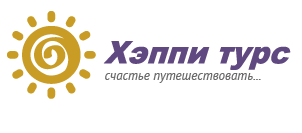 Туроператор «Хэппи турс»Туроператор «Хэппи турс»www.turobzor.comМинск, пр. Независимости, 85 БТел/факс: (017)385-61-85, 385-60-85Моб. (029)760-55-87,(029)186-38-11minsk@turobzor.comМинск, пр. Независимости, 85 БТел/факс: (017)385-61-85, 385-60-85Моб. (029)760-55-87,(029)186-38-11minsk@turobzor.comВитебск, ул. Горовца, 8 АТел. (0212) 65-14-12Моб.(029) 636 58 19,(033) 638 10 17elena@turobzor.comР/с № 3012081450013 в филиале  № 200 ОАО  «АСБ  Беларусбанк»,в  г. Витебске,  ул. Ленина 10б,  код 635  УНП 300273028; ОКПО 2868525861Р/с № 3012081450013 в филиале  № 200 ОАО  «АСБ  Беларусбанк»,в  г. Витебске,  ул. Ленина 10б,  код 635  УНП 300273028; ОКПО 2868525861Р/с № 3012081450013 в филиале  № 200 ОАО  «АСБ  Беларусбанк»,в  г. Витебске,  ул. Ленина 10б,  код 635  УНП 300273028; ОКПО 2868525861Р/с № 3012081450013 в филиале  № 200 ОАО  «АСБ  Беларусбанк»,в  г. Витебске,  ул. Ленина 10б,  код 635  УНП 300273028; ОКПО 28685258611 деньОтъезд из Минска, пересечение границы. Транзитный ночлег2 деньЗавтрак. Отъезд в Вену. Свободное время в Вене. По желанию (доплата 20€ при группе от 25 человек) обзорная экскурсия по городу.Дополнительно предлагается автобусная экскурсия "Венский лес" ( примерно 4 часа, доплата при группе от 15 человек 35€, при группе от 25 человек 25€)Отъезд на курорт в 19-20 часов. Ночной переезд.3 деньПрибытие в Римини утром, размещение. Отдых на курорте.4-6 дниОтдых на курорте. Во время отдыха будет предложена экскурсионная программа по Италии**.7 деньЗавтрак. Отдых на курорте. Освобождение номеров, свободное время, отъезд вечером. Ночной переезд.8 деньПрибытие в Чехию. По желанию (доплата 15€ при группе от 25 человек) обзорная пешеходная экскурсия по Праге “Тайны, что поведала Прага…”.9 день Завтрак. Отъезд домой. Прибытие в Минск поздно вечером или утром следующего дня.Отель 2-3*** с завтракомОтель 2-3*** с завтракомСтоимость одноместного размещенияДоплата за ужины30.052753402509.062853502520.083053702522.083053702513.0927534025